向日本学习预制混凝土PC建造技术与施工管理！近年来，建筑产业化、节能减排、质量安全、生态环保等种种建筑新理念为PC构件带来了发展契机，城镇化进程中的大量基础设施建设，大规模保障房急需标准化、快速建造高质量建筑，更为PC构件提供了广阔空间。PC构件产业化是中国建筑行业发展的必然趋势。为了学习日本PC建造技术与施工管理经验，我们将于2018年11月10-11日在武汉举办“第二期中日预制混凝土PC建造技术与施工管理高级培训班”。本次培训班特邀2名来自日本和1名国内的资深专家，对PC整体施工、项目计划、组装周期、施工成本、PC构件结合部施工，以及目前国内的相关规范与项目实践等方面进行深入的讲解和探讨。同时，本次培训也将与武汉本地知名施工企业合作，进行现场施工指导和观摩。希望通过培训，能够不断提高国内装配式建筑水平。现将具体安排通知如下：课程安排与培训内容：讲师简介四、培训费用：￥3800元/人； ※费用包括：午餐费用、资料费、翻译费、场地费、现场观摩费、税金等。※费用不包括培训期间的住宿费和晚餐费用。五、培训对象：建筑施工企业、房地产开发企业、勘查设计企业。六、培训形式本培训将采取课堂授课、现场教学与观摩相结合的形式，为学员进行规范解读、技术解析、案例精讲和工程实操。七、其他事项1、主办方会在开班前5天发送培训报到通知，通知会注明培训地点、报到时间、住宿费用等事项；2、主办方将为参加培训的企业开具国税增值税专用发票或国税普通发票，请在培训开始前提供开票信息；3、参加培训的企业需填写“培训报名表”（见附件）。填好后，将报名表回发致zqgphwz@126.com. 4、报名咨询：010-87697580、18211071700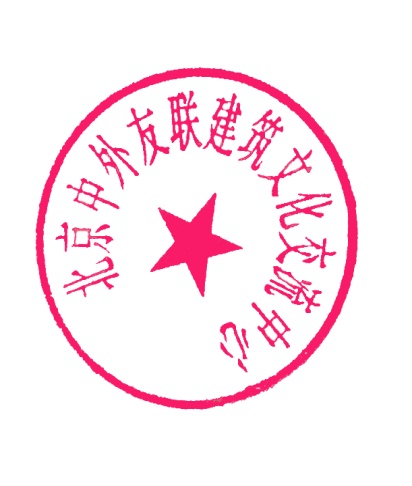 北京中外友联建筑文化交流中心              2018年9月附：《培训报名表》培 训 报 名 回 执 表联系人：聂红军 主任 18211071700（微信）         邮  箱：zqgphwz@126.com电话（传真）：010-87697580                      qq咨询：3177524020  日期时间安排培训内容11月10日9:00～10:00PC整体施工・项目计划、组装周期11月10日10:00～12:001、国内工业化管理（设计、采购、施工）2、成本分析（构件费、施工费）3、案例分享11月10日14:00～16:00PC结合部位的施工及注意点11月10日16:00～17:00如何降低PC工法的成本11月11日9:00～15:00全天PC工地指导与现场观摩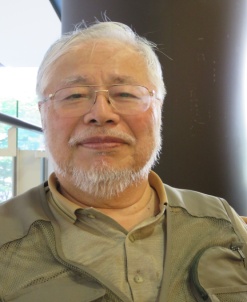 后藤 浩，日本一级建筑士、一级建筑施工管理技士1941年出生于日本岐阜县，1964年毕业于名古屋工业大学建筑学科。曾先后在株式会社藤田、株式会社希望、台日国际工程有限公司、株式会社久米、藤田（中国）建设工程有限公司等单位任职。2017年10月至今 专职负责GOTO建筑研究所业务。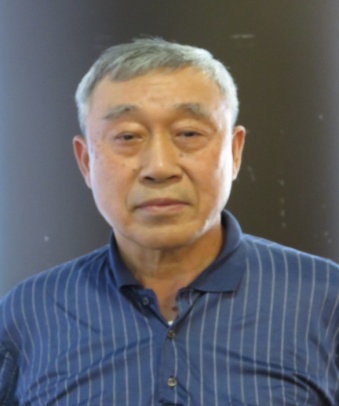 中野 章， 日本PC工厂生产运营专家、技术顾问1971年3月 毕业于日本大学理工学部建筑学专业。从1971年至2013年，先后供职于株式会社藤田、株式会社Techno Material，负责参与了东京都狛江高层公寓（H-PC）、埼玉县越谷市千间台集合住宅、千叶县习志野市住宅（H-PC）、东京都丰岛区池袋北的sunshine city（PC-CW）等项目，负责包括现场施工计划、施工管理、施工预算等一系列工作。之后工作调动至株式会社Techno Material千叶工厂，负责造价预算、生产管理、产品品质管理、施工指导等工作。之后，调动至营业部门从事营业销售（营业对象为鹿岛建设、大成建设、大林组、三井住友建设，五洋建设，奥村组，熊谷组等）。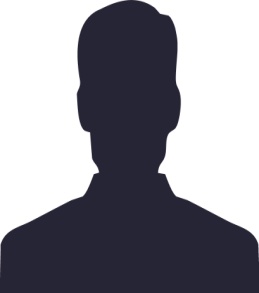 王老师，国内一线大型房企技术负责人长期担任集团住宅产业化研究中心负责人，在技术体系研发、工业化项目的设计管理、项目咨询、质量与成本管理等方面拥有丰富经验。单位名称通讯地址经办人E-mail/QQE-mail/QQ电    话传  真传  真参会人员姓名性 别职务／职称职务／职称手  机手  机费用合计(大写人民币)   万   仟   陆  佰  元整   (小写) ￥(大写人民币)   万   仟   陆  佰  元整   (小写) ￥(大写人民币)   万   仟   陆  佰  元整   (小写) ￥(大写人民币)   万   仟   陆  佰  元整   (小写) ￥(大写人民币)   万   仟   陆  佰  元整   (小写) ￥会务账户收款单位：北京中外友联建筑文化交流中心有限公司开 户 行：中国工商银行北京安贞支行账    号：0200064809024563981收款单位：北京中外友联建筑文化交流中心有限公司开 户 行：中国工商银行北京安贞支行账    号：0200064809024563981收款单位：北京中外友联建筑文化交流中心有限公司开 户 行：中国工商银行北京安贞支行账    号：0200064809024563981收款单位：北京中外友联建筑文化交流中心有限公司开 户 行：中国工商银行北京安贞支行账    号：0200064809024563981收款单位：北京中外友联建筑文化交流中心有限公司开 户 行：中国工商银行北京安贞支行账    号：0200064809024563981发票类型□国税普通发票           □国税增值税专用发票□国税普通发票           □国税增值税专用发票□国税普通发票           □国税增值税专用发票□国税普通发票           □国税增值税专用发票□国税普通发票           □国税增值税专用发票发票类型注：要求开增值税专用发票的单位，请提前向会务组提供税务登记号码、开户银行信息、开票信息等资料注：要求开增值税专用发票的单位，请提前向会务组提供税务登记号码、开户银行信息、开票信息等资料注：要求开增值税专用发票的单位，请提前向会务组提供税务登记号码、开户银行信息、开票信息等资料注：要求开增值税专用发票的单位，请提前向会务组提供税务登记号码、开户银行信息、开票信息等资料注：要求开增值税专用发票的单位，请提前向会务组提供税务登记号码、开户银行信息、开票信息等资料参会住宿所需房间数量：单间：（  ）间       标间：（  ）间所需房间数量：单间：（  ）间       标间：（  ）间所需房间数量：单间：（  ）间       标间：（  ）间所需房间数量：单间：（  ）间       标间：（  ）间所需房间数量：单间：（  ）间       标间：（  ）间